Stagione Sportiva 2023/2024CORTE SPORTIVA D’APPELLO TERRITORIALELa Corte sportiva d’appello territoriale presso il Comitato Regionale Marche, composta daAvv. Piero Paciaroni - Presidente Dott. Giovanni Spanti - VicepresidenteAvv. Francesco Scaloni – ComponenteDott. Lorenzo Casagrande Albano – Componente Segretario f.f.Avv. Francesco Paoletti - Componentenella riunione del 13 novembre 2023, ha pronunciato:  Dispositivo n. 11/CSAT 2023/2024Reclamo n. 11/CSAT 2023/2024a seguito del reclamo n. 11 promosso dalla A.S.D. LORESE CALCIO in data 02/11/2023 avverso la sanzione sportiva della squalifica per 3 (tre) giornate al calciatore ANDREA VERDICCHIO applicata dal Giudice sportivo territoriale della Delegazione Provinciale Macerata con delibera pubblicata sul Com. Uff. n. 25 del 31/10/2023.         DISPOSITIVO                                                                         P.Q.M. la Corte sportiva d’appello territoriale, definitivamente pronunciando, dichiara inammissibile il reclamo come sopra proposto dalla A.S.D. LORESE CALCIO.Dispone addebitarsi il relativo contributo e manda alla Segreteria del Comitato Regionale Marche per gli adempimenti conseguenti.Così deciso in Ancona, nella sede della FIGC - LND - Comitato Regionale Marche, in data 13 novembre 2023.Il Relatore                                                                                                               Il Presidente                                                         F.to in originale                                                                                                       F.to in originaleLorenzo Casagrande Albano                                                                                  Piero PaciaroniDepositato in Ancona in data 13 novembre 2023Il Segretario f.f.                                                                                            F.to in originaleLorenzo Casagrande Albano     Dispositivo n. 12/CSAT 2023/2024Reclamo n. 12/CSAT 2023/2024a seguito del reclamo n.12 promosso dalla U.S.D. OSIMANA in data 07/11/2023 avverso la sanzione sportiva dell’ammenda di € 1000,00 (mille/00) applicata dal Giudice sportivo territoriale del Comitato Regionale Marche con delibera pubblicata sul Com. Uff. n. 80 del 03/11/2023.    DISPOSITIVO                                                                         P.Q.M. la Corte sportiva d’appello territoriale, definitivamente pronunciando, accoglie il reclamo e, per l’effetto, riduce l’ammenda ad € 600,00 (seicento/00).Dispone restituirsi il relativo contributo e manda alla Segreteria del Comitato Regionale Marche per gli adempimenti conseguenti.Così deciso in Ancona, nella sede della FIGC - LND - Comitato Regionale Marche, in data 13 novembre 2023.Il Relatore                                                                                                               Il Presidente                                                         F.to in originale                                                                                                       F.to in originaleFrancesco Paoletti                                                                                                  Piero PaciaroniDepositato in Ancona in data 13 novembre 2023Il Segretario f.f.                                                                                            F.to in originaleLorenzo Casagrande Albano          Pubblicato in Ancona ed affisso all’albo del C.R. M. il 13/11/2023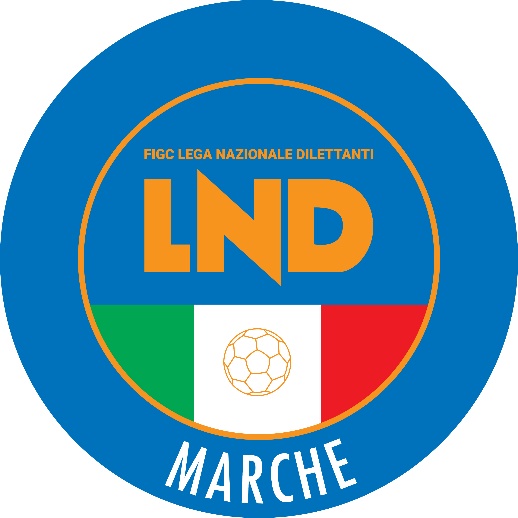 Federazione Italiana Giuoco CalcioLega Nazionale DilettantiCOMITATO REGIONALE MARCHEVia Schiavoni, snc - 60131 ANCONACENTRALINO: 071 285601 - FAX: 071 28560403sito internet: marche.lnd.ite-mail: crlnd.marche01@figc.itpec: marche@pec.figcmarche.itComunicato Ufficiale N° 90 del 13 novembre 2023Il Segretario(Angelo Castellana)Il Presidente(Ivo Panichi)